ҠАРАР                                                                                                 РЕШЕНИЕОб утверждении генерального плана сельского поселения Большешадинский сельсовет муниципального района Мишкинский район Республики БашкортостанВ соответствии с п.20 ч. 1 ст. 14 Федерального закона от 06.10.2003 № 131-ФЗ « Об общих принципах организации местного самоуправления  в Российской Федерации», ст.24 Градостроительного кодекса Российской Федерации, руководствуясь Уставом сельского поселения Большешадинский сельсовет муниципального района Мишкинский район Республики БашкортостанСовет сельского поселения Большешадинский сельсовет муниципального района Мишкинский район Республики Башкортостан третьего созыва  РЕШИЛ:        1.Утвердить генеральный план сельского поселения Большешадинский сельсовет муниципального района Мишкинский район Республики Башкортостан» согласно, утвержденного проекта генерального плана, разработанного обществом с ограниченной ответственностью «Научно-исследовательский институт градостроительства и землеустройства»         2. Обнародовать настоящее решение в здании администрации сельского поселения Большешадинский сельсовет по адресу: д.Большие Шады ул.Али Карная д.7         3. Настоящее Решение вступает в силу после официального обнародования. Глава сельского поселения:                                       Ф.Ф.Ахметшин.д.Большие Шады26 февраля 2016г №44БАШҠОРТОСТАН  РЕСПУБЛИҠАҺЫМИШКӘ РАЙОНЫМУНИЦИПАЛЬ РАЙОНЫНЫҢОЛО ШАҘЫ АУЫЛ СОВЕТЫ
АУЫЛ БИЛӘМӘҺЕ СОВЕТЫ452345Оло Шаҙы ауылы, Али Ҡарнай урамы,7Тел.2-33-31,2-33-40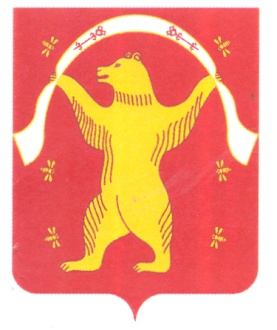 РЕСПУБЛИКА БАШКОРТОСТАНСОВЕТ СЕЛЬСКОГО ПОСЕЛЕНИЯ БОЛЬШЕШАДИНСКИЙ СЕЛЬСОВЕТ МУНИЦИПАЛЬНОГО РАЙОНА МИШКИНСКИЙ РАЙОН 
452345,д.Большие Шады,ул.Али Карная,7Тел.2-33-40,2-33-31